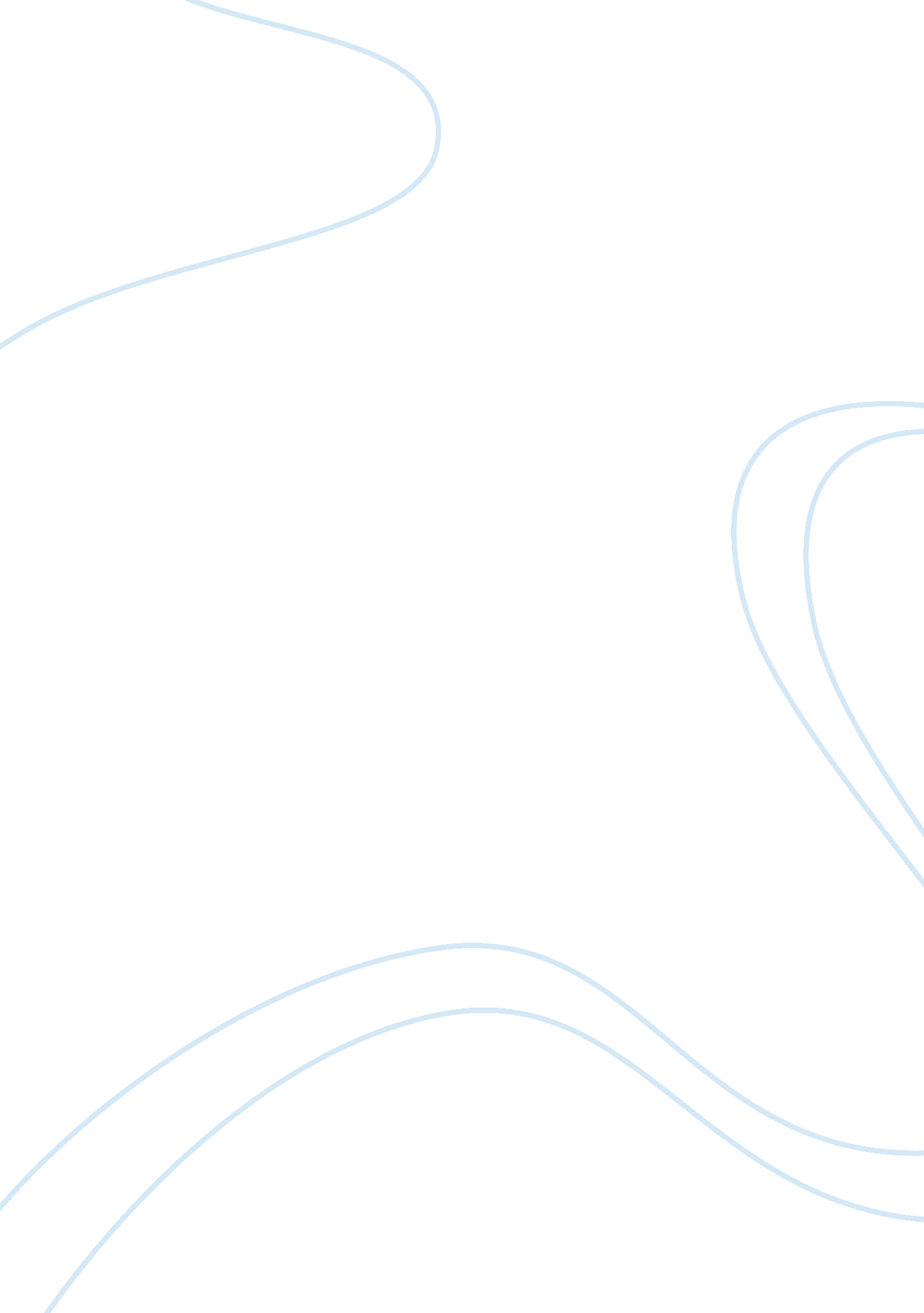 Christmas day in england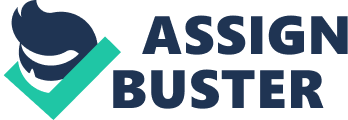 Christmas Day in England I. Opening Hi everyone! First of all, let me thank you all for coming here today. I’m happy that so many of you could make it today. For those of you who don’t know me, my name is My. I’m a student of English 1 intake 6. This afternoon, I’m going to be introducing about Christmas Day in England. This information I give you today should help you understand and have a basic knowledge of Christmas Day. I divided my presentation into 3 part. I’ll be gin by telling you about origins of Christmas Day. Then I’ll be talk about traditions of Christmas. I’ll end by showing some images and symbols of Christmas. My talk should take about 5 minutes. Please feel free to interrupt me at any time with questions. So now, let’s get started. II. Main part As I mentioned before, I’d like to give you some information about Origins of Christmas Day Christmas Day is an annual commemoration of the birth of Jesus Christ. and a widely observed holiday, celebrated generally on December 25 by millions of people around the world. Christmas is a civil holiday in many of the world’s nation, celebrated by increasing number of non- Christians. “ Christmas" is a compound word originating in the term" Christ’s Mass". In addition to"Christmass", the holiday has been known by various other names throughout it history such as: Nativity, Yule, Xmas, Noel,… The original date of the celebration in Eastern Christianity was January 6, in connection with Epiphany, and that is still the date of the celebration for the Armenian Apostolic Church and in Armenia, where it is a public holiday. Countries in which Christmas is not a formal public holiday include China, (excepting Hong Kong and Macao), Japan, Saudi Arabia, Algeria, Thailand, Iran, Turkey and North Korea. Let’s move on to the next point: traditions of Christmass Day So, what do people in England do on Christmass Day? There are some activities on this day. Many people in England celebrate Christmas Day on December 25. The day celebrates Jesus Christ's birth. It is often combined with customs from pre-Christian winter celebrations. Many people erect Christmas trees, decorate their homes, visit family or friends and exchange gifts. People celebrate Christmas Day in many ways. In the days or even weeks before Christmas Day, many people decorate their homes and gardens with lights, Christmas trees and much more. It is common to organize a special meal, often consisting of turkey and a lot of other festive foods, for family or friends and exchange gifts with them. Children, in particular, often receive a lot of gifts from their parents and other relatives and the mythical figure Santa Claus, are associated with bringing gifts to children during the Christmas season and have their own body of traditions and lore. This has led to Christmas Day becoming an increasingly commercialized holiday, with a lot of families spending a large part of their income on gifts and food. Many Sunday schools, churches and communities organize special events. These can include decorating the neighborhood or a shopping mall, putting up a Christmas tree and planning a Nativity display, concert or performance. A lot of plays and songs have a aspect of Christmas as a theme. Some groups arrange meals, shelter or charitable projects for people without a home or with very little money. On the last slide, you will see some images and symbols of Christmass Day. As you can see here, there are some names and images such as: Santa Claus- Father Christmas, Christmas trees, stocking, christmas presents/gifts, reindeer, sleigh, snowman, christmas lights, bell, angle. III. Concluding OK, this bring me to the end of my presentation. And now I’ll be very happy to answer any questions you may have. If you don’t have questions. Thanks for listening and watching! 